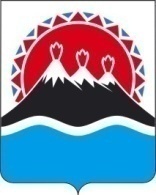 П О С Т А Н О В Л Е Н И ЕПРАВИТЕЛЬСТВА  КАМЧАТСКОГО КРАЯ             г. Петропавловск-КамчатскийВ соответствии со статьей 45 Градостроительного кодекса Российской Федерации, Законом Камчатского края от 14.11.2012 № 160 «О регулировании отдельных вопросов градостроительной деятельности в Камчатском крае», постановлением Правительства Камчатского края от 27.12.2012 № 591-П «Об утверждении схемы территориального планирования Камчатского края», в целях строительства линейных объектов регионального значения, осуществляемого в рамках реализации государственной программы Камчатского края «Развитие транспортной системы в Камчатском крае на 2014 – 2025 годы», утвержденной постановлением Правительства Камчатского края от 29.11.2013 № 551-П ПРАВИТЕЛЬСТВО ПОСТАНОВЛЯЕТ:1. Утвердить прилагаемую документацию по планировке территории в составе проекта планировки территории и проекта межевания территории для размещения следующих линейных объектов регионального значения:1) реконструкция автомобильной дороги Петропавловск-Камчатский – Мильково на участке км 12 – км 17 с подъездом к федеральной дороге по II этапу объекта «Строительство объездной автомобильной дороги с подъездом к федеральной дороге»; 2) реконструкция автомобильной дороги Петропавловск-Камчатский – Мильково на участке строительства Западного обхода г. Елизово км 27– км 30 с подъездом к аэропорту.2. Министерству строительства Камчатского края в течение 7 дней со дня издания настоящего постановления направить главе Елизовского муниципального района, главе Елизовского городского поселения,  главе Пионерского сельского поселения и главе Новоавачинского сельского поселения документацию по планировке территории, применительно к территориям которых осуществлялась подготовка документации, указанной в части 1 настоящего постановления.3. Настоящее постановление вступает в силу через 10 дней после дня его официального опубликования. Губернатор Камчатского края                                                               В.И. ИлюхинСОГЛАСОВАНО:Заместитель Председателя Правительства Камчатского края 		                                             Ю.Н. ЗубарьЗаместитель Председателя Правительства Камчатского края 	                                                    Т.Ю. СмирновМинистр транспорта и дорожного строительстваКамчатского края                                                                                     В.В. КаюмовМинистр строительства Камчатского края		                                                              Т.Б. МитинаНачальник Главного правовогоуправления Губернатора и Правительства Камчатского края	                                                         С.Н. Гудин Исп. Елена Александровна ГлазоваМинистерство строительства Камчатского края46-65-11Пояснительная запискак проекту постановления Правительства Камчатского края «Об утверждении документации по планировке территории для размещения линейных объектов регионального значения»В соответствии с частью 3 статьи 45 Градостроительного кодекса Российской Федерации органы исполнительной власти субъекта Российской Федерации обеспечивают подготовку документации по планировке территории на основании документов территориального планирования субъекта Российской Федерации, если такими документами предусмотрено размещение линейных объектов регионального значения.Схемой территориального планирования Камчатского края, утвержденной постановлением Правительства Камчатского края от 27.12.2012 № 591-П «Об утверждении схемы территориального планирования Камчатского края», предусмотрен линейный объект регионального значения «Автомобильная дорога Петропавловск - Камчатский – Мильково – Ключи – Усть - Камчатск».Министерство транспорта и дорожного строительства в рамках реализации Государственной программы Камчатского края «Развитие транспортной системы в Камчатском крае на 2014 – 2025 годы», утвержденной постановлением Правительства Камчатского края от 29.11.2013 № 551-П, на основании распоряжения Правительства Камчатского края от  18.08.2014 № 337-РП обеспечило разработку проектов планировки территории и проектов межевания территории для размещения линейных объектов: «Реконструкция автомобильной дороги Петропавловск-Камчатский – Мильково на участке км 12 – км 17 с подъездом к федеральной дороге по II этапу объекта «Строительство объездной автомобильной дороги с подъездом к федеральной дороге» и «Реконструкция автомобильной дороги Петропавловск-Камчатский – Мильково на участке строительства Западного обхода г. Елизово км 27– км 30 с подъездом к аэропорту» и обратилось в Министерство строительства Камчатского края для принятия решения о направлении разработанной документации по планировке территории на утверждение Правительством Камчатского края.Разработанная документация по планировке территории согласована в установленном порядке с администрациями Елизовского  муниципального района, Елизовского городского поселения, Пионерского и Новоавачинского сельских поселений, применительно к территориям которых разработана такая документация, Министерством транспорта и дорожного строительства Камчатского края.Проект постановления не подлежит оценке регулирующего воздействия в соответствии с постановлением Правительства Камчатского края от 06.06.2013 № 233-П «Об утверждении Порядка проведения оценки регулирующего воздействия проектов нормативных правовых актов Камчатского края и экспертизы нормативных правовых актов Камчатского края».Настоящий проект постановления Правительства Камчатского края 06.02.2017 года размещен на официальном сайте исполнительных органов государственной власти Камчатского края в сети Интернет для проведения в срок до 15.02.2017 года независимой антикоррупционной экспертизы.№Об утверждении документации по планировке территории для размещения линейных объектов регионального значения